El/la abajo firmante, cuyos datos personales señala a continuación, solicita ser aceptado como socio/a de la ASOCIACIÓN DE COCHES CLÁSICOS “LOS CACHARRITOS”. Asimismo autoriza a la Asociación a pasar al cobro de la cuota anual a la cuenta bancaria que a continuación señala, como único medio para satisfacer dicha cuota.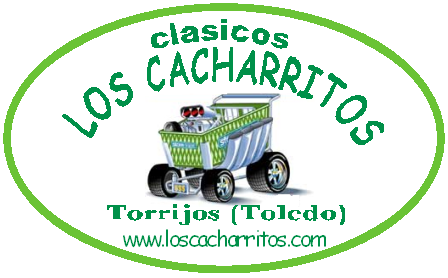 DATOS DEL SOCIO/A                                                           FECHA:  DATOS DEL VEHÍCULO 1DATOS DEL BANCORuego se sirva cargar en mi cuenta, abajo señalada, los recibos correspondientes a las cuotas de asociado (40 €), hasta nueva orden a nombre de:Titular: Firma del solicitanteLos datos personales suministrados por el Propietario son confidenciales y están protegidos por la Ley Orgánica 15/1999 de 13 de diciembre, de Protección de Datos de Carácter Personal por el Real Decreto 994/1999, de 11 de julio, por el que se aprueba el reglamento de Medidas de Seguridad de los ficheros automatizados que contengan datos  de carácter personales y demás disposiciones vigentes. Conforme a la citada Ley Orgánica 15/1999, de 13 de diciembre, de Protección de Datos de Carácter Personal y su normativa de desarrollo, el Propietario presta su consentimiento expreso e inequívoco para que sus datos personales en este formulario, sean sometidos a tratamiento y se incorporen a los ficheros de los que es titular ASOCIACIÓN DE COCHES CLÁSICOS LOS CACHARRITOS...A todos los efectos, el responsable de los ficheros mencionados es ASOCIACIÓN DE COCHES CLÁSICOS LOS CACHARRITOS,  con domicilio en C/ CAMINO DE HUECAS ,nº2, BAJO D, TORRIJOS,45500 TOLEDO. En todo caso, se garantiza la confidencialidad en el tratamiento de sus datos de carácter personal y el respeto de la normativa de protección de datos de carácter personal vigente en cada momento. El Propietario podrá ejercitar su derecho de acceso, rectificación, cancelación y oposición en los términos previstos en la normativa citada, dirigiéndose personalmente a la dirección reseñada, mediante comunicación escrita a la misma dirección.Nombre: DNI: Calle: Población:Provincia: Código Postal:Teléfono: Tel. Móvil: Fax: E. Civil: E-mail:F. Nacimiento:Facebook:Marca:Modelo:Año:Matricula: Color:IBANENTIDADOFICINAD.CNº CUENTAES- 